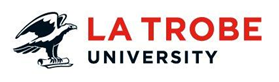 Research ServicesComplaint FormPlease complete project details as known. Note that it is a requirement of the La Trobe University Human Ethics Committee according to the National Statement on Ethical Conduct in Human Research (2007) to maintain Complaints procedures [Section 5.1.4(c)] and to handle complaints as outlined in Chapter 5.6 of the National Statement (2007).Date:Project Title:UHEC / FHEC Reference Number:Chief Investigator:Date first noticed:Location where research occurred:Reported by:Details of Complaint